ソロプチミスト女子大学生奨学金女子大学院生・大学生奨学金給付申請書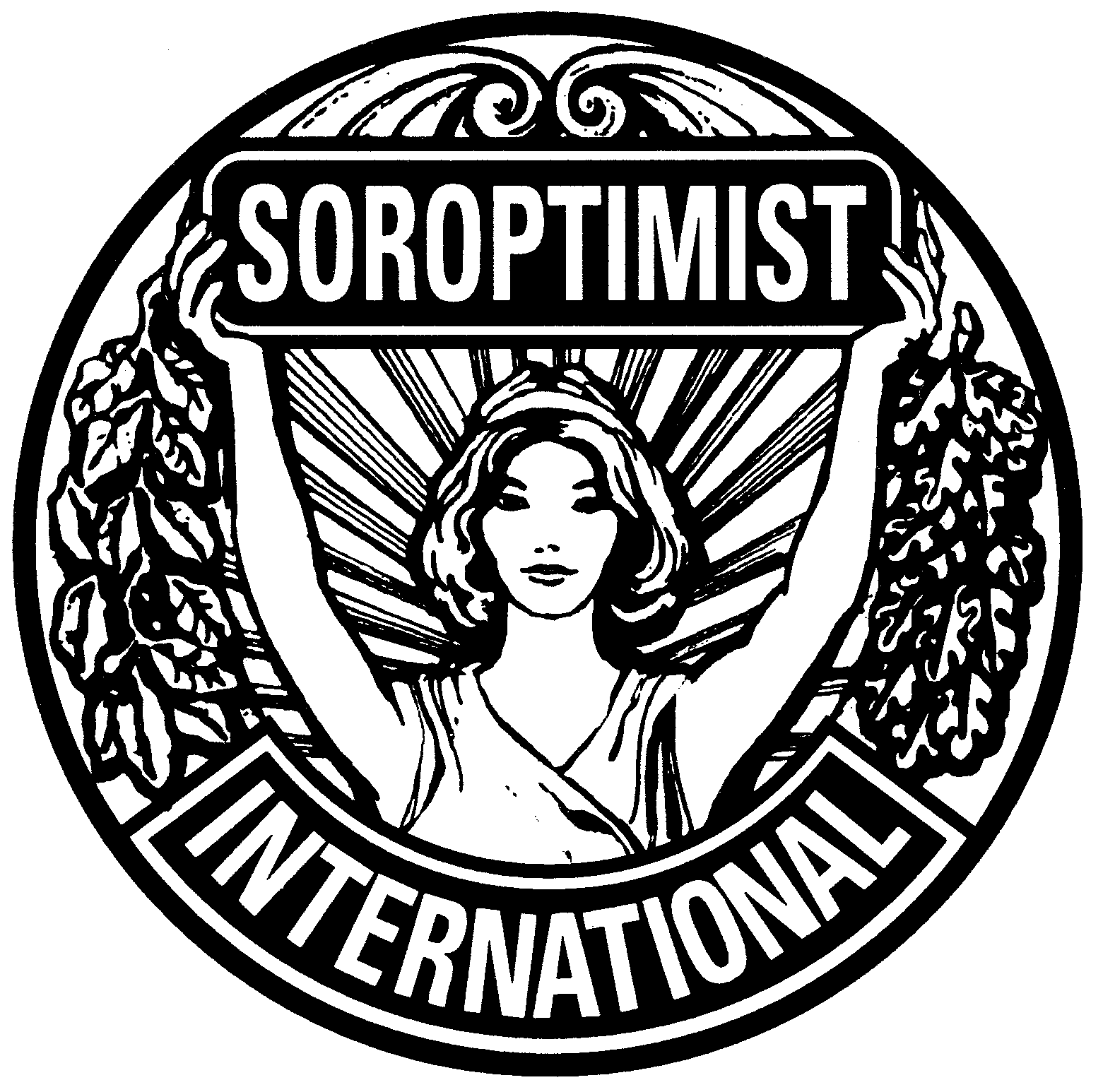 履歴書年　　　月　　　日　現在※入国年月日および旅券番号は留学生のみ記入して下さい経済状況（大学院生は記入不要）上記内容に、相違ありません保証人学業課題・小論文「将来の計画と夢」指導教官推薦書クラブ会長推薦書　国際ソロプチミストアメリカ日本中央リジョンは、　　学業・人材ともに優秀な女子大学院生・女子大学生に対し、奨学金援助し、将来社会に貢献し得る人材を育成する。　国際ソロプチミストアメリカ日本中央リジョンの区域限界は下記の2府12県である。　愛知県、福井県、岐阜県、兵庫県、石川県、京都府、三重県、長野県、奈良県、　大阪府、滋賀県、静岡県、富山県、和歌山県（ABC順）氏　名（ふりがな）未婚・既婚　（ふりがな）未婚・既婚　（ふりがな）未婚・既婚　（ふりがな）未婚・既婚　（ふりがな）未婚・既婚　（ふりがな）未婚・既婚　（ふりがな）未婚・既婚　写 真（４×３センチ）学校名写 真（４×３センチ）学年年年（学部生・修士課程・博士課程）該当部分を○で囲むこと（学部生・修士課程・博士課程）該当部分を○で囲むこと（学部生・修士課程・博士課程）該当部分を○で囲むこと（学部生・修士課程・博士課程）該当部分を○で囲むこと（学部生・修士課程・博士課程）該当部分を○で囲むこと（学部生・修士課程・博士課程）該当部分を○で囲むこと所属学部・研究科　学部・研究科　学部・研究科　学部・研究科　専攻専攻専攻専攻年　　　月 入学～　　　　　　年　　　月 卒業（終了）予定年　　　月 入学～　　　　　　年　　　月 卒業（終了）予定年　　　月 入学～　　　　　　年　　　月 卒業（終了）予定年　　　月 入学～　　　　　　年　　　月 卒業（終了）予定年　　　月 入学～　　　　　　年　　　月 卒業（終了）予定年　　　月 入学～　　　　　　年　　　月 卒業（終了）予定年　　　月 入学～　　　　　　年　　　月 卒業（終了）予定年　　　月 入学～　　　　　　年　　　月 卒業（終了）予定年　　　月 入学～　　　　　　年　　　月 卒業（終了）予定現住所〒電話：（　　　　）　　　－　　　　　　　　携帯番号：Ｅメール：〒電話：（　　　　）　　　－　　　　　　　　携帯番号：Ｅメール：〒電話：（　　　　）　　　－　　　　　　　　携帯番号：Ｅメール：〒電話：（　　　　）　　　－　　　　　　　　携帯番号：Ｅメール：〒電話：（　　　　）　　　－　　　　　　　　携帯番号：Ｅメール：〒電話：（　　　　）　　　－　　　　　　　　携帯番号：Ｅメール：〒電話：（　　　　）　　　－　　　　　　　　携帯番号：Ｅメール：〒電話：（　　　　）　　　－　　　　　　　　携帯番号：Ｅメール：緊急時の連絡先氏名　　　　　　　　　　　（年齢　　歳）（本人との関係　　　　　　）氏名　　　　　　　　　　　（年齢　　歳）（本人との関係　　　　　　）氏名　　　　　　　　　　　（年齢　　歳）（本人との関係　　　　　　）氏名　　　　　　　　　　　（年齢　　歳）（本人との関係　　　　　　）氏名　　　　　　　　　　　（年齢　　歳）（本人との関係　　　　　　）氏名　　　　　　　　　　　（年齢　　歳）（本人との関係　　　　　　）氏名　　　　　　　　　　　（年齢　　歳）（本人との関係　　　　　　）氏名　　　　　　　　　　　（年齢　　歳）（本人との関係　　　　　　）緊急時の連絡先住所　　　　　　　　　　　　　電話：（　　　　）　　　－　　　　　　住所　　　　　　　　　　　　　電話：（　　　　）　　　－　　　　　　住所　　　　　　　　　　　　　電話：（　　　　）　　　－　　　　　　住所　　　　　　　　　　　　　電話：（　　　　）　　　－　　　　　　住所　　　　　　　　　　　　　電話：（　　　　）　　　－　　　　　　住所　　　　　　　　　　　　　電話：（　　　　）　　　－　　　　　　住所　　　　　　　　　　　　　電話：（　　　　）　　　－　　　　　　住所　　　　　　　　　　　　　電話：（　　　　）　　　－　　　　　　生年月日生年月日年　　月　　日 年　　月　　日 国籍国籍※入国年月日※入国年月日※旅券番号※旅券番号学　　　　歴学校名（所在地）学校名（所在地）学校名（所在地）入　学入　学卒　業専攻科目・取得資格など専攻科目・取得資格など学　　　　歴年　月年　月年　月学　　　　歴年　月年　月年　月学　　　　歴年　月年　月年　月学　　　　歴年　月年　月年　月学　　　　歴年　月年　月年　月学　　　　歴年　月年　月年　月学　　　　歴年　月年　月年　月職歴勤務先（所在地）勤務先（所在地）勤務先（所在地）勤務期間勤務期間勤務期間勤務内容・役職など勤務内容・役職など職歴年　月～　　年　月年　月～　　年　月年　月～　　年　月職歴年　月～　　年　月年　月～　　年　月年　月～　　年　月職歴年　月～　　年　月年　月～　　年　月年　月～　　年　月（特記事項）（特記事項）（特記事項）（特記事項）（特記事項）（特記事項）（特記事項）（特記事項）（特記事項）収入支出家族からの送金円仕送者　　　　　　　（本人との続柄）学費（授業料、書籍費等）合計　　　　　　　　　　　　　　　　円アルバイト収入　　　　　　　　　　　円（職種　　　　　　　　　　　　　）生活費（住居費、食費、交通費等）合計　　　　　　　　　　　　　　　　円奨学金受給　　　　　　　　　　　　　円奨学金の名称：期間　　　　年　　月～　　　　年　　月返還の義務その他（医療費等）合計　　　　　　　　　　　　　　　　円合計　　　　　　　　　　　　　　　　円合計　　　　　　　　　　　　　　　　円氏名職業本人との続柄現住所現住所電話番号〒〒学業課題将来の計画と夢被推薦者学校名所　属　　　　　　　学部・研究科　　　　　　　　　　　　専攻学年（学部生・修士課程・博士課程）      該当部分を〇で囲んでください　　　　　　推薦理由推薦理由指導教官氏名：　所属／役職名：　指導教官氏名：　所属／役職名：　年　　　月　　　日国際ソロプチミスト 　　　　　　　　　　　　クラブ会長署名 　　　　　　　　　　　　会長宅住所〒電話：（    ）    －     FAX（    ）    －      事務局連絡先〒電話：（    ）    －     FAX（    ）    －      国際ソロプチミストとは国際ソロプチミストとはラテン語で「女性にとって最良のもの」を意味するソロプチミストは、1921年にアメリカ、1923年にはイギリスで仕事を持つ女性たちによって活動の灯りがともされ、管理職または専門職の分野で活躍する女性で組織する世界最大の職業分類を有する奉仕団体に成長しました。　国際ソロプチミストはビジネス、専門職及びその他の生活面で高い倫理基準を維持し、全世界の人権の確立、特に女性の地位向上に努め、奉仕と人間理解の精神を高揚し、国際理解と世界友好に貢献することを目的として活動しています。122の国と地域に約3,100のクラブがあり、約75,000名の会員を擁しています。　日本には、５つのリジョンがあり、日本中央リジョンは他の４リジョンと共に国際ソロプチミストアメリカ連盟に属し、2018年8月末現在、131クラブ 約3,000名の会員を擁しています。リジョンは、女子大学院生・女子大学生（留学生を含む）奨学金給付、専門学校女子学生資格取得支援金給付と国連関連プログラム支援事業を主なプロジェクトとして奉仕の輪を拡げています。各クラブ及び会員は、国際、連盟、リジョンの方針に従い地域社会で積極的に活動しています。 ラテン語で「女性にとって最良のもの」を意味するソロプチミストは、1921年にアメリカ、1923年にはイギリスで仕事を持つ女性たちによって活動の灯りがともされ、管理職または専門職の分野で活躍する女性で組織する世界最大の職業分類を有する奉仕団体に成長しました。　国際ソロプチミストはビジネス、専門職及びその他の生活面で高い倫理基準を維持し、全世界の人権の確立、特に女性の地位向上に努め、奉仕と人間理解の精神を高揚し、国際理解と世界友好に貢献することを目的として活動しています。122の国と地域に約3,100のクラブがあり、約75,000名の会員を擁しています。　日本には、５つのリジョンがあり、日本中央リジョンは他の４リジョンと共に国際ソロプチミストアメリカ連盟に属し、2018年8月末現在、131クラブ 約3,000名の会員を擁しています。リジョンは、女子大学院生・女子大学生（留学生を含む）奨学金給付、専門学校女子学生資格取得支援金給付と国連関連プログラム支援事業を主なプロジェクトとして奉仕の輪を拡げています。各クラブ及び会員は、国際、連盟、リジョンの方針に従い地域社会で積極的に活動しています。 ラテン語で「女性にとって最良のもの」を意味するソロプチミストは、1921年にアメリカ、1923年にはイギリスで仕事を持つ女性たちによって活動の灯りがともされ、管理職または専門職の分野で活躍する女性で組織する世界最大の職業分類を有する奉仕団体に成長しました。　国際ソロプチミストはビジネス、専門職及びその他の生活面で高い倫理基準を維持し、全世界の人権の確立、特に女性の地位向上に努め、奉仕と人間理解の精神を高揚し、国際理解と世界友好に貢献することを目的として活動しています。122の国と地域に約3,100のクラブがあり、約75,000名の会員を擁しています。　日本には、５つのリジョンがあり、日本中央リジョンは他の４リジョンと共に国際ソロプチミストアメリカ連盟に属し、2018年8月末現在、131クラブ 約3,000名の会員を擁しています。リジョンは、女子大学院生・女子大学生（留学生を含む）奨学金給付、専門学校女子学生資格取得支援金給付と国連関連プログラム支援事業を主なプロジェクトとして奉仕の輪を拡げています。各クラブ及び会員は、国際、連盟、リジョンの方針に従い地域社会で積極的に活動しています。 ラテン語で「女性にとって最良のもの」を意味するソロプチミストは、1921年にアメリカ、1923年にはイギリスで仕事を持つ女性たちによって活動の灯りがともされ、管理職または専門職の分野で活躍する女性で組織する世界最大の職業分類を有する奉仕団体に成長しました。　国際ソロプチミストはビジネス、専門職及びその他の生活面で高い倫理基準を維持し、全世界の人権の確立、特に女性の地位向上に努め、奉仕と人間理解の精神を高揚し、国際理解と世界友好に貢献することを目的として活動しています。122の国と地域に約3,100のクラブがあり、約75,000名の会員を擁しています。　日本には、５つのリジョンがあり、日本中央リジョンは他の４リジョンと共に国際ソロプチミストアメリカ連盟に属し、2018年8月末現在、131クラブ 約3,000名の会員を擁しています。リジョンは、女子大学院生・女子大学生（留学生を含む）奨学金給付、専門学校女子学生資格取得支援金給付と国連関連プログラム支援事業を主なプロジェクトとして奉仕の輪を拡げています。各クラブ及び会員は、国際、連盟、リジョンの方針に従い地域社会で積極的に活動しています。 ラテン語で「女性にとって最良のもの」を意味するソロプチミストは、1921年にアメリカ、1923年にはイギリスで仕事を持つ女性たちによって活動の灯りがともされ、管理職または専門職の分野で活躍する女性で組織する世界最大の職業分類を有する奉仕団体に成長しました。　国際ソロプチミストはビジネス、専門職及びその他の生活面で高い倫理基準を維持し、全世界の人権の確立、特に女性の地位向上に努め、奉仕と人間理解の精神を高揚し、国際理解と世界友好に貢献することを目的として活動しています。122の国と地域に約3,100のクラブがあり、約75,000名の会員を擁しています。　日本には、５つのリジョンがあり、日本中央リジョンは他の４リジョンと共に国際ソロプチミストアメリカ連盟に属し、2018年8月末現在、131クラブ 約3,000名の会員を擁しています。リジョンは、女子大学院生・女子大学生（留学生を含む）奨学金給付、専門学校女子学生資格取得支援金給付と国連関連プログラム支援事業を主なプロジェクトとして奉仕の輪を拡げています。各クラブ及び会員は、国際、連盟、リジョンの方針に従い地域社会で積極的に活動しています。 